BackgroundResolution 77 (Rev. Dubai, 2018) related to the scheduling and duration of conferences, forums, assemblies and Council sessions of the Union (2019-2023), instructs the Council “at each ordinary session, to schedule its next three ordinary sessions in June-July and to review the Council’s schedule on a rolling basis”.Resolution 111 (Rev. Busan, 2014), on considering major religious periods in the scheduling of ITU conferences, assemblies and Council sessions resolves that “the Union and its Member States of the Council should make every effort, as far as practicable, in order that the planned period of any Council session not be scheduled during a period which is considered a major religious period by a Member State of the Council”.At its 2018 session, the Council approved Decision 604 confirming the dates for the 2019, 2020, and 2021 sessions, for a period of nine working days each, as follow: for C19, from Monday, 10 June to Thursday, 20 June 2019; for C20, from Tuesday, 9 June to Friday, 19 June 2020; and for C21, from Tuesday, 8 June to Friday,18 June 2021.Considering the above, and also keeping in mind the following:
- 	that the next Plenipotentiary Conference 2022 (PP-22) will be held in the fourth quarter of that year, and will be preceded by the final meeting of Council-22;
- 	that, so to allow sufficient time for approved Council reports to be further prepared in view of PP, the 2022 ordinary session of the Council should be preferably scheduled around April-May 2022;It is therefore proposed to schedule the 2022 Session of the Council for a period of nine working days, from Tuesday, 10 May to Friday, 20 May 2022.Annex: 1AnnexDRAFT DECISION [ ... ]Dates and duration of the 2020, 2021, and 2022 sessions of the CouncilThe Council,recallingResolution 77 (Rev. Dubai, 2018) of the Plenipotentiary Conference, which instructs the Council “at each ordinary session, to schedule its next three ordinary sessions in June-July and to review the Council’s schedule on a rolling basis”;Resolution 111 (Rev. Busan, 2014) of the Plenipotentiary Conference, which resolves “that the Union and the Member States of the Council should make every effort, as far as practicable, in order that the planned period of any Council session not be scheduled during a period which is considered a major religious period by a Member State of the Council”,notingCouncil Decision 604 confirming the dates for the 2020 and 2021 sessions of the Council,consideringThe need to schedule ordinary sessions of the Council as much as possible around the same timeframe each year in order to facilitate the planning  of other ITU events,Considering furtherThe need to schedule the ordinary session of the Council before a Plenipotentiary Conference year around April-May so to allow Council reports to be further considered at PP to be published in a reasonable time frame,decidesthat the 2020 session of the Council will open in Geneva for a period of nine working days from Tuesday, 9 June to Friday, 19 June 2020;that the 2021 session of the Council will open in Geneva for a period of nine working days from Tuesday, 8 June to Friday,18 June 2021;that the 2022 ordinary session of the Council will open in Geneva for a period of nine working days from Tuesday, 10 May to Friday, 20 May 2022, and shall have its final meeting on the Saturday before the start of the 2022 Plenipotentiary Conference.____________________Council 2019
Geneva, 10-20 June 2019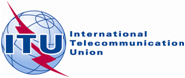 Agenda item: PL 2.7Document C19/2-EAgenda item: PL 2.713 February 2019Agenda item: PL 2.7Original: EnglishReport by the Secretary-GeneralReport by the Secretary-GeneralPROPOSED DATES AND DURATION OF THE 2020, 2021 and 2022
SESSIONS OF THE COUNCILPROPOSED DATES AND DURATION OF THE 2020, 2021 and 2022
SESSIONS OF THE COUNCILSummaryAs per Resolution 77 (Rev. Dubai, 2018), and taking into consideration the decisions taken at its last 2018 session, the Council is invited to “schedule its next three ordinary sessions in June-July and to review the Council schedule on a rolling basis”.Action requiredThe Council is invited to reconsider and approve the dates for the 2020 and 2021 sessions, as well as consider and approve the dates for the 2022 session, and to adopt the draft Decision contained in Annex to this document.____________ReferencesRule 1, Council Rules of Procedure; Resolution 77 (Rev. Dubai, 2018), Resolution 111 (Rev. Busan, 2014); Documents C17/130(Rev.1) , C18/2, C18/110, and Council Decision 604